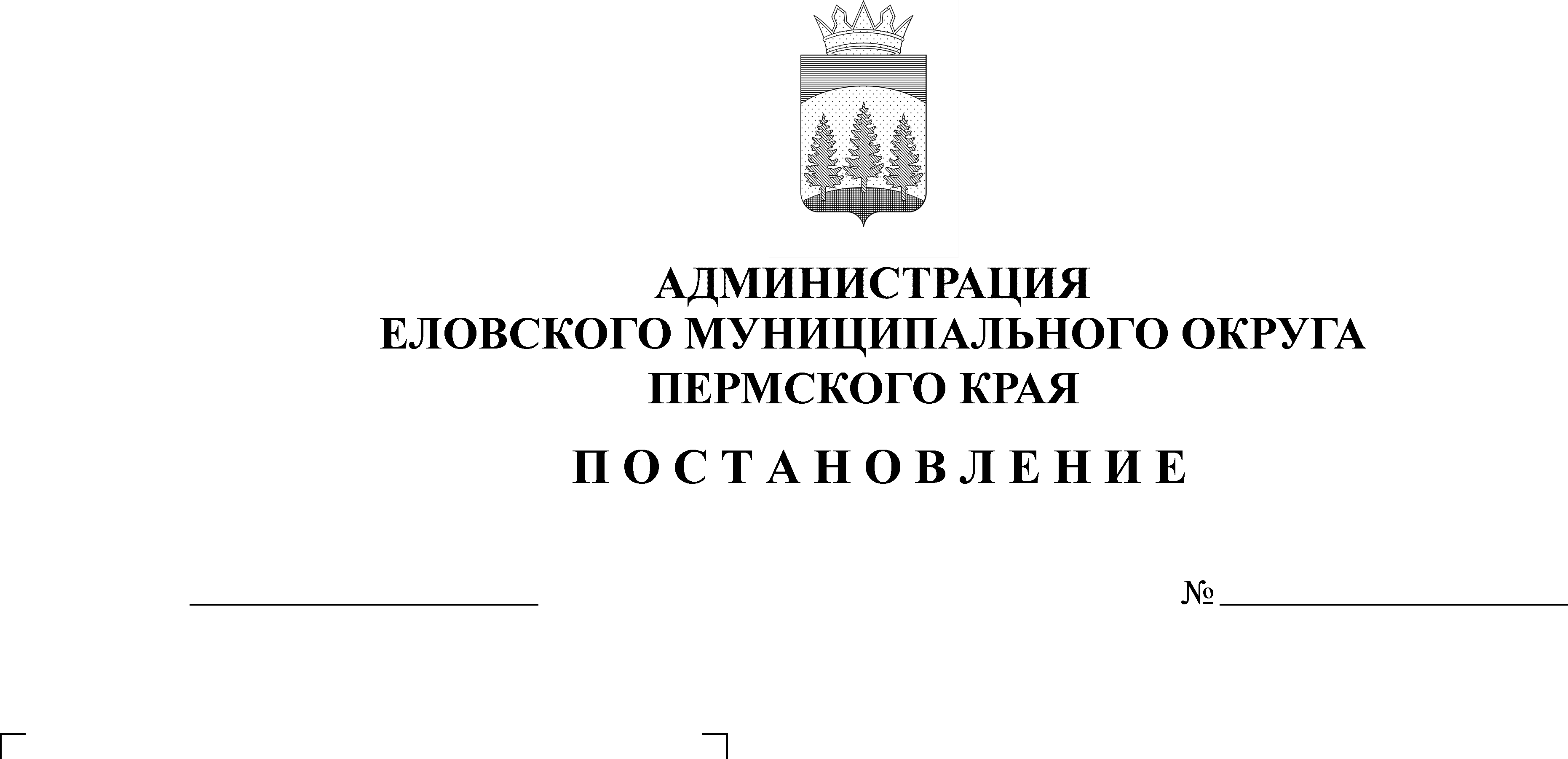 В соответствии со статьями 61, 62, 63 и 64 Гражданского кодекса Российской Федерации, статьей 35 Федерального закона от 14 ноября 2002 г. № 161-ФЗ «О государственных и муниципальных унитарных предприятиях», статьей 25 Устава Еловского муниципального округа Пермского краяАдминистрация Еловского муниципального округа Пермского края ПОСТАНОВЛЯЕТ: 1. Ликвидировать муниципальное унитарное предприятие «Редакция районной газеты «Искра Прикамья» (ОГРН 1025902323237, ИНН 5935000980, юридический и фактический адрес: 618170, Пермский край, Еловский район, с. Елово, ул. Ленина, д. 13).2. Утвердить прилагаемые:2.1. Положение о ликвидационной комиссии муниципального унитарного предприятия «Редакция районной газеты «Искра Прикамья»;2.2. План ликвидационных мероприятий муниципального унитарного предприятия «Редакция районной газеты «Искра Прикамья»;2.3. Состав ликвидационной комиссии муниципального унитарного предприятия «Редакция районной газеты «Искра Прикамья». 3. Ликвидационной комиссии осуществить в соответствии с законодательством Российской Федерации юридические и организационные мероприятия, связанные с ликвидацией муниципального унитарного предприятия «Редакция районной газеты «Искра Прикамья» в порядке и сроки, установленные Планом ликвидационных мероприятий.4. Опубликовать настоящее Постановление в районной газете «Искра Прикамья».5. Настоящее Постановление вступает в силу со дня официального опубликования.6. Контроль за исполнением настоящего Постановления возложить на заместителя главы администрации Еловского муниципального округа, руководителя аппарата.Глава муниципального округа – глава администрации Еловского муниципального округа Пермского края                                               А.А. ЧечкинУТВЕРЖДЕНОПостановлением Администрации Еловского муниципального округа Пермского краяот 14.04.2021 № 173-пПОЛОЖЕНИЕо ликвидационной комиссии Муниципального унитарного предприятия «Редакция районной газеты «Искра Прикамья» I. Общие положения1.1. Настоящее положение разработано в соответствии с Гражданским кодексом Российской Федерации, Федеральным законом от 14 ноября 2002 г.          № 161-ФЗ «О государственных и муниципальных унитарных предприятиях».1.2. Настоящее Положение определяет порядок формирования ликвидационной комиссии муниципального унитарного предприятия «Редакция районной газеты «Искра Прикамья» (далее – ликвидационная комиссия), ее функции, порядок работы и принятия решений, а также правовой статус членов ликвидационной комиссии.1.3. Ликвидационная комиссия – уполномоченные лица, обеспечивающие реализацию полномочий по управлению делами ликвидируемого предприятия в течение всего периода его ликвидации.1.4. Ликвидация муниципального унитарного предприятия «Редакция районной газеты «Искра Прикамья» считается завершенной, а предприятие прекратившим существование после внесения об этом записи в Единый государственный реестр юридических лиц в порядке, установленным Федеральным законом от 08 августа 2001 г. № 129-ФЗ «О государственной регистрации юридических лиц и индивидуальных предпринимателей».II. Формирование и полномочия ликвидационной комиссии2.1. Постановлением Администрации Еловского муниципального округа Пермского края назначается персональный состав ликвидационной комиссии.2.2. С момента назначения ликвидационной комиссии к ней переходят полномочия по управлению делами муниципального унитарного предприятия «Редакция районной газеты «Искра Прикамья» (далее – предприятия).2.3. С целью управления делами ликвидируемого предприятия в течение всего периода его ликвидации на ликвидационную комиссию возлагаются следующие полномочия:2.3.1 в сфере правового обеспечения:организация юридического сопровождения деятельности ликвидируемого учреждения, проведение правовой экспертизы актов, принимаемых ликвидационной комиссией, выступление в суде от имени предприятия.2.3.2. в сфере документационного обеспечения:координация документационного обеспечения и формирование архивных фондов.2.3.3. в сфере кадрового обеспечения:администрирование процессов и документооборота по учету и движению кадров, представлению документов по персоналу в государственные органы и иные организации.2.4. Ликвидационная комиссия осуществляет и иные полномочия, установленные действующим законодательством.2.5. При исполнении полномочий ликвидационная комиссия обязана действовать добросовестно и разумно в интересах ликвидируемого предприятия, а также его кредиторов и руководствоваться действующим законодательством, планом ликвидационных мероприятий и настоящим Положением.III. Порядок работы ликвидационной комиссии3.1. Ликвидационная комиссия обеспечивает реализацию полномочий по управлению делами ликвидируемого учреждения в течение всего периода его ликвидации согласно действующему законодательству, плану ликвидационных мероприятий и настоящему Положению.3.2. Ликвидационная комиссия решает все вопросы на своих заседаниях, собираемых по мере необходимости. 3.3. Заседание ликвидационной комиссии является правомочным, если на заседании имеется кворум.Кворумом для проведения заседания ликвидационной комиссии является присутствие половины от числа членов ликвидационной комиссии.3.4. При решении вопросов каждый член ликвидационной комиссии обладает одним голосом.Передача голоса одним членом ликвидационной комиссии другому члену ликвидационной комиссии не допускается.3.5. Решения ликвидационной комиссии утверждаются простым большинством голосов присутствующих на заседании членов ликвидационной комиссии. При равенстве голосов голос председателя ликвидационной комиссии является решающим.3.6. Все заседания ликвидационной комиссии проводятся в очной форме. На заседаниях ликвидационной комиссии ведется протокол.Протокол заседания ликвидационной комиссии составляется не позднее 3 дней со дня проведения заседания.В протоколе указываются:3.6.1. место и время проведения заседания;3.6.2. лица, присутствующие на заседании; 3.6.3. повестка дня заседания;3.6.4. вопросы, поставленные на голосование, и итоги голосования по ним;3.6.5. принятые решения.Протокол заседания ликвидационной комиссии подписывается председателем ликвидационной комиссии и секретарем ликвидационной комиссии.3.7. Председатель ликвидационной комиссии:3.7.1 организует работу по ликвидации предприятия;3.7.2. является единоличным исполнительным органом предприятия, действует на основе единоначалия;3.7.3. действует без доверенности от имени предприятия;3.7.4. распоряжается имуществом предприятия в порядке и пределах, установленных законодательством Российской Федерации, нормативными актами Пермского края, муниципальными правовыми актами;3.7.5. обеспечивает своевременную уплату предприятия в полном объеме всех установленных действующим законодательством налогов, сборов и обязательных платежей;3.7.6. представляет отчетность в связи с ликвидацией предприятия в порядке и сроки, установленные законодательством Российской Федерации;3.7.7. представляет на утверждение промежуточный ликвидационный баланс и ликвидационный баланс;3.7.8. решает иные вопросы, связанные с ликвидацией предприятия, в соответствии с действующим законодательством Российской Федерации, планом ликвидационных мероприятий и настоящим Положением.3.8. Член ликвидационной комиссии:3.8.1. добросовестно и разумно исполняет свои обязанности, обеспечивает выполнение установленных для ликвидации учреждения мероприятий согласно действующему законодательству Российской Федерации, плану ликвидационных мероприятий и настоящему Положению;3.8.2. решает иные вопросы, отнесенные законодательством Российской Федерации к компетенции члена ликвидационной комиссии.3.9. В период временного отсутствия председателя ликвидационной комиссии или по его поручению заместитель председателя ликвидационной комиссии исполняет его полномочия и функции.3.10. Документы, исходящие от имени ликвидационной комиссии, подписываются ее председателем.3.21. Секретарь ликвидационной комиссии организует ведение протоколов ее заседаний и оформление решений, принятых ликвидационной комиссией.3.22. Член ликвидационной комиссии несет ответственность за причиненный ущерб предприятию в соответствии со статьей 53.1 Гражданского кодекса Российской Федерации.3.23. Член ликвидационной комиссии может быть привлечен к гражданской, административной и уголовной ответственности в случаях, предусмотренных действующим законодательством Российской Федерации.УТВЕРЖДЕНОПостановлением Администрации Еловского муниципального округа Пермского краяот 14.04.2021 № 173-пПЛАНликвидационных мероприятий муниципального унитарного предприятия «Редакция районной газеты «Искра Прикамья»УТВЕРЖДЕНПостановлением Администрации Еловского муниципального округаПермского краяот 14.04.2021 № 173-пСОСТАВ ликвидационной комиссии муниципального унитарного предприятия «Редакция районной газеты «Искра Прикамья»ПОЯСНИТЕЛЬНАЯ ЗАПИСКАк проекту постановления Администрации Еловского муниципального округа Пермского края «О ликвидации муниципального унитарного предприятия «Редакция районной газеты «Искра Прикамья»Проект постановления администрации Еловского муниципального округа Пермского края «О ликвидации муниципального унитарного предприятия «Редакция районной газеты «Искра Прикамья» подготовлен в соответствии с Гражданским кодексом Российской Федерации, Федеральным законом от 14 ноября 2002 г. № 161-ФЗ «О государственных и муниципальных унитарных предприятиях», статьей 25 Устава Еловского муниципального округа Пермского края. Проектом решения предлагается ликвидировать муниципальное унитарное предприятие «Редакция районной газеты «Искра Прикамья», утвердить Положение ликвидационной комиссии муниципального унитарного предприятия «Редакция районной газеты «Искра Прикамья» (далее – Положение), а также План ликвидационных мероприятий и Состав ликвидационной комиссии муниципального унитарного предприятия «Редакция районной газеты «Искра Прикамья». ФИНАНСОВО-ЭКОНОМИЧЕСКОЕ ОБОСНОВАНИЕк проекту постановления Администрации Еловского муниципального округа Пермского края «О ликвидации муниципального унитарного предприятия «Редакция районной газеты «Искра Прикамья»Принятие Проекта постановления не потребует дополнительного финансирования средств бюджета Еловского муниципального округа.  № п/пМероприятиеСроки (прогнозные)Сроки (прогнозные)Дополнительная информация № п/пМероприятиеСобытиеКалендарная датаДополнительная информация1.Принятие решения о ликвидации муниципального унитарного предприятия «Редакция районной газеты «Искра Прикамья» (далее - предприятие) как юридического лица, формирование ликвидационной комиссии, назначение председателя ликвидационной комиссииПостановление Администрации Еловского муниципального округа Пермского края14.04.2021Ст. ст. 61-64 ГК РФСт. 35 Федерального закона от 14.11.2002 № 161-ФЗ «О государственных и муниципальных унитарных предприятиях», ст. 3 Закона Пермского края от 05.11.2019 № 475-ПК «Об образовании нового муниципального образования Еловский муниципальный округ Пермского края», ст. 25 Устава Еловского муниципального округа Пермского края 2.Уведомление в письменной форме налогового органа о принятии решения о ликвидации предприятия, о формировании ликвидационной комиссии В течение 3-х рабочих дней после даты принятия решения о ликвидации 19.04.2021 (включительно)Приказ ФНС России от 31.08.2020 N ЕД-7-14/617@«Об утверждении форм и требований к оформлению документов, представляемых в регистрирующий орган при государственной регистрации юридических лиц, индивидуальных предпринимателей и крестьянских (фермерских) хозяйств».Ст. 9 Федерального закона от 08.08.2001 № 129-ФЗ «О государственной регистрации юридических лиц и индивидуальных предпринимателей».Регистрирующий орган вносит в ЕГРЮЛ запись о том, что юридическое лицо находится в процессе ликвидации. 3.Публикация сообщения о ликвидации предприятия и о порядке и сроке заявления требований его кредиторами в «Вестнике государственной регистрации»В течение 7 календарных дней после внесения в единый государственный реестр юридических лиц записи о начале процедуры ликвидации http://www.vestnik-gosreg.ru/До 11.05.2021п. 1 Приказа ФНС РФ от 16.06.2006 № САЭ-3-09/355@ «Об обеспечении публикации и издания сведений о государственной регистрации юридических лиц в соответствии с законодательством Российской Федерации о государственной регистрации» (Зарегистрировано в Минюсте России 04.07.2006 № 8001) 4.Принятие мер по выявлению дебиторов и кредиторов предприятия, письменное уведомление их о предстоящей ликвидации, принятие мер к получению дебиторской задолженности в порядке и сроки, установленные действующим законодательствомНе менее двух месяцев с момента опубликования сообщения о ликвидации в «Вестнике государственной регистрации»До 20.07.2021Ликвидационная комиссия принимает меры к выявлению кредиторов и получению дебиторской задолженности, а также письменно уведомляет кредиторов о ликвидации юридического лица (ст. 63 ГК РФ) (Копии всех уведомлений, отправленных кредиторам, сохраняются)5.Выявление постоянных контрагентов, с которыми заключены долгосрочные договоры и уведомление их в письменной форме о предстоящей предприятияДо 20.07.20216.Проведение инвентаризации имуществаДо 16.08.2021Методические указания, утвержденные приказом Минфина России от 13.06.1995 № 497.Составление промежуточного ликвидационного балансаПосле окончания срока для предъявления требований кредиторами, не раньше, чем через 2 месяца с момента публикации сообщения о ликвидации в журнале «Вестник государственной регистрации»До 27.07.2021Промежуточный ликвидационный баланс содержит сведения о составе имущества ликвидируемого юридического лица, перечне предъявленных кредиторами требований, а также о результатах их рассмотрения.Показатели промежуточного ликвидационного баланса подтверждаются результатами инвентаризации имущества, которая является условием достоверности данных бухгалтерского учета и бухгалтерской отчетности и носит обязательный характер (ст. 63 ГК РФ)8.Утверждение промежуточного ликвидационного баланса Администрацией Еловского муниципального округа Пермского краяПосле окончания срока для предъявления требований кредиторами, не раньше, чем через 2 месяца с момента публикации сообщения о ликвидации в журнале «Вестник государственной регистрации»До 30.07.20219.Уведомление в письменной форме налогового органа о составлении промежуточного ликвидационного балансаДо 05.08.2021Ст. 20 Федерального закона от 08.08.2001 № 129-ФЗ «О государственной регистрации юридических лиц и индивидуальных предпринимателей».Приказ ФНС России от 31.08.2020 N ЕД-7-14/617@«Об утверждении форм и требований к оформлению документов, представляемых в регистрирующий орган при государственной регистрации юридических лиц, индивидуальных предпринимателей и крестьянских (фермерских) хозяйств» 10.Удовлетворение требований кредиторовПосле утверждения промежуточного ликвидационного балансаДо 20.08.2021Выплата денежных сумм кредиторам ликвидируемого юридического лица производится ликвидационной комиссией в порядке очередности, установленной ст. 64 ГК РФ, в соответствии с промежуточным ликвидационным балансом, начиная со дня его утверждения11.Передача имущества ликвидируемого юридического лицаДо 30.09.202112.Составление ликвидационного баланса После завершения расчетов с кредиторамиДо 30.09.2021Ст. 63 ГК РФ13.Утверждение ликвидационного балансаПосле завершения расчетов с кредиторамиДо 14.10.202114.Составление бухгалтерской отчетностиПо итогам ликвидационных мероприятийДо 14.10.2021Ст. 21 Федерального закона от 08.08.2001 № 129-ФЗ «О государственной регистрации юридических лиц и индивидуальных предпринимателей»Ст. 17-18 Федерального закона от 06.12.2011 № 402-ФЗ«О бухгалтерском учете»Письмо ФНС России от 25.11.2019 № ВД-4-1/24013@«О рекомендуемых форматах и формах представления БФО»15.Подача пакета документов с заявлением по форме Р16002 в налоговый орган для государственной регистрации в связи с ликвидацией предприятияДо 19.10.2021Перечень документов установлен ст. 21 Федерального закона от 08.08.2001 № 129-ФЗ «О государственной регистрации юридических лиц и индивидуальных предпринимателей»Приказ ФНС России от 31.08.2020 N ЕД-7-14/617@«Об утверждении форм и требований к оформлению документов, представляемых в регистрирующий орган при государственной регистрации юридических лиц, индивидуальных предпринимателей и крестьянских (фермерских) хозяйств»16.Получение листа записи ЕГРЮЛ о ликвидации муниципального унитарного предприятия «Редакция районной газеты «Искра Прикамья»До 01.11.2021Заявитель или представитель по доверенности17.Уничтожение печати, передача документов (произвести передачу документов постоянного и временного сроков хранения согласно номенклатуре дел)До 01.11.2021Секретарь ликвидационной комиссииПредседатель ликвидационной комиссииЗаместитель председателя ликвидационной комиссии- Пешин Максим Валерьевич;- Санникова Наталья Владимировна;Секретарь ликвидационной комиссии- Красноперова Вера Ювенальевна;Члены ликвидационной комиссии:- Кротов Александр Васильевич;- Кротова Марьям Илдусовна;- Смыслова Светлана Георгиевна. 